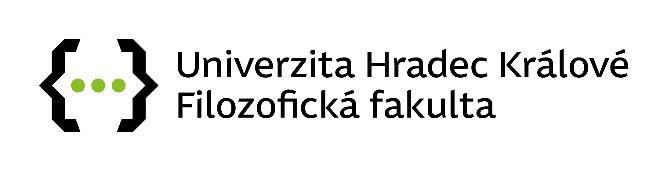 Příloha č. 1 Výnosu děkana č. 12/2021Žádost o uznání předmětu distanční (online) praxeJméno studenta:Osobní číslo:Studovaný program/obor na FF UHK:Vykonávaná činnost distanční (online) praxe (jaká a kde):Počet hodin vykonané praxe:U jaké organizace byla praxe konána (plný název, místo):Stručné zhodnocení praxe studentem (přínos, osvojené dovednosti, atd.):Žádaný předmět k uznání (označte):a) Volitelná individuální praxe 1 (SOFF/VIP1)b) Volitelná individuální praxe 2 (SOFF/VIP2)Potvrzení organizacesouhlasné stanovisko k žádosti studenta:stručné hodnocení studentem vykonané činnosti:kontaktní osoba:kontakt:Datum a podpis/razítko organizaceDatum a popis studentaPoznámky:Tuto žádost odevzdejte přímo na Studijním oddělení FF UHK. Po dobu platnosti Výnosu děkana č. 35/2020 lze odevzdat tento formulář elektronicky (naskenovaný s příslušnými podpisy či razítky).Případné dotazy adresujte na konkrétní garanty předmětů praxí FF UHK nebo na garanta rozvoje praxí na FF UHK PhDr. Miroslava Joukla, Ph.D. (miroslav.joukl@uhk.cz).